12. SEA TRANSPORTSix ports provide CAS with figures: Beirut, Tripoli, Tyr, Saida, Jieh and Zahrani, and Jounieh.Table 12.1 – Ports of Lebanon. Traffic in 2010Table made by CAS based on General Directorate for Transport data (2010) Lebanon foreign trade in gross quantities in 2010: General imports: 16,630,057 thousand tonnes of which 0.04% are imported through the ports of Lebanon.General exports: 3,672,230 thousand tonnes of which 0.03% are exported through the ports of Lebanon.Lebanon total imports of petroleum products in 2010: 9,994,891 tonnes of which:MEW imports: 36.7% of total imports of petroleum products.Others imports: 54.4% of total imports of petroleum products.Refineries of Tripoli and Zahrani: 8.9% of total imports of petroleum products.Total unloaded petroleum in all the ports of Lebanon: 3,811,849 tonnes (38.1% of total imports of petroleum products).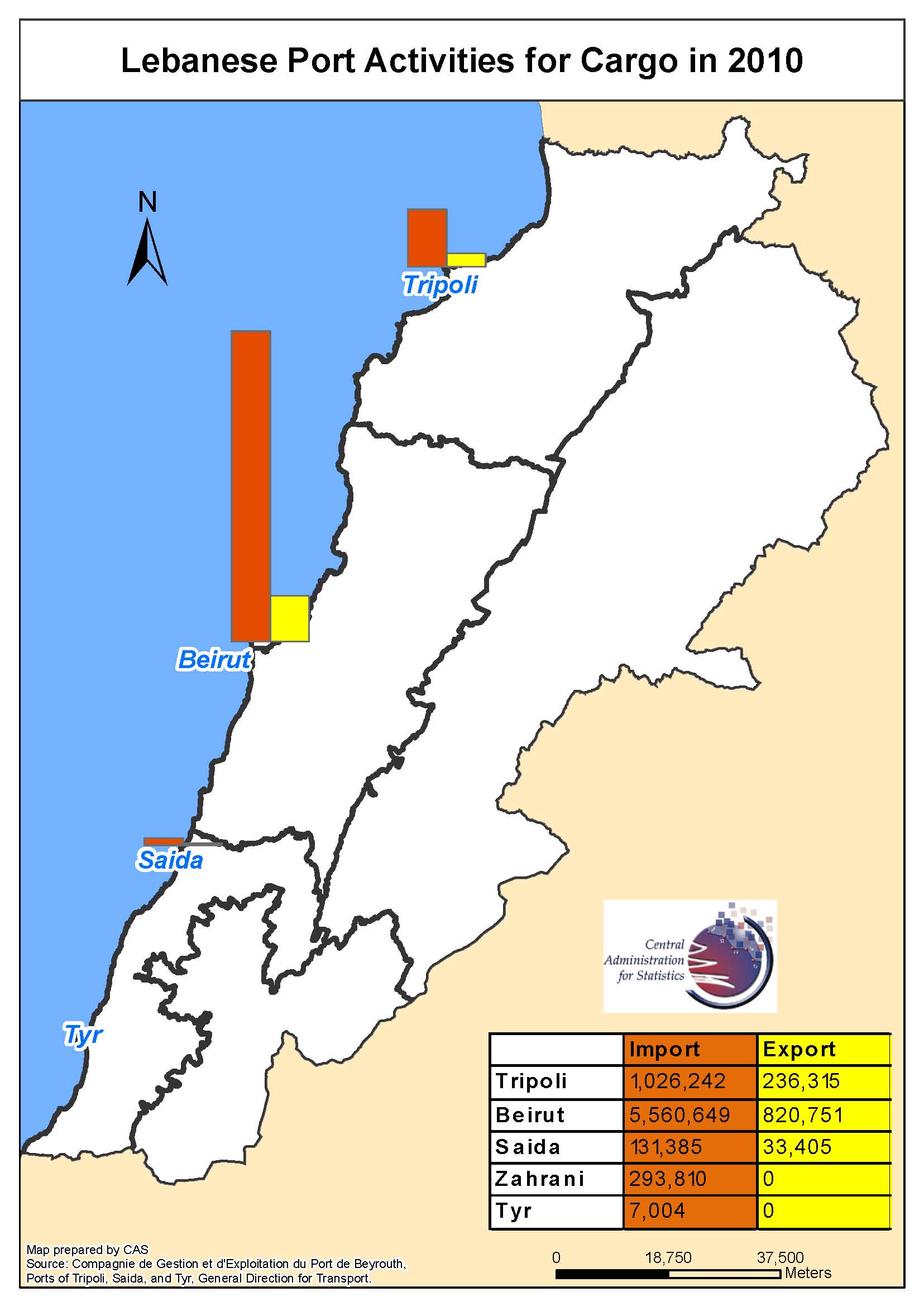 Port of BeirutThe Port of Beirut is the major port in Lebanon. It receives cargo and passengers. Besides it has its own traffic and financial results.Port of Beirut activity is as follows in 2010:Average per day: 75 incoming boats.Imported and exported cargo:    6,470,000 tonnes.Total Equivalent Units (TEU) for containers + transshipment (TS): 949,101.Total port revenues: 166,833,999 USD.Table 12.2 – Port of Beirut. Activity in 2010Table made by CAS based on Compagnie de Gestion et d'Exploitation du Port de Beyrouth data (2010) The cargo movement in Port of Beirut is summarized in the following tables regarding loaded and unloaded cargo.Table 12.3 – Port of Beirut. Top 2 unloaded cargos in 2010Table made by CAS based on Compagnie de Gestion et d'Exploitation du Port de Beyrouth data (2010) Table 12.4 – Port of Beirut. Top 2 loaded cargos in 2010Table made by CAS based on Compagnie de Gestion et d'Exploitation du Port de Beyrouth data (2010) PortIncoming ships. NumberIncoming ships capacity. TonnesUnloaded petroleum. TonnesUnloaded cargo. TonnesLoaded cargo. TonnesImported cars and vehicles. NumberBeirut2,161326,88890,9555,560,649820,75195,047Peak. %  May (9.7)May (9.7)January (17.0)May (10.2)May (10.6)July (11.2)Tripoli5151,135,3251,032,9571,026,242        226,315 20,422Peak. %July (10.7)November (10.1)January (16.2)December (11.8)April (18.4)July (19.4)Tyr1440098         7,004 4,839Peak (%) April, June, September, and November (14.3) November (14.4)April (14.5)April (14.4)Saida96     108,748        14,356      131,385           33,405          6,619 Peak. %July (13.5)July (13.8)February (25.5)May (13.8)July (15.8)March (19.8)Jieh and Zahrani36105,1771,765,670293,8100Peak. %April (19.4)June (20.5)September (13.0)June (22.4)0Jounieh40907,911Peak. %August and September (12.5)September (12.4)Total2,8621,716,2363,811,8497,019,0901,080,471126,927Peak port. %Port of Beirut (75.5)Port of Tripoli (66.2)Port of Jounieh (46.3)Port of Beirut (79.2)Port of Beirut (76.0)Port of Beirut (74.9)ItemNumberPeak monthPeak month. %Boats. Number         2,285 May (223)May (9.8)Engine ships2,161May (210)May (9.7)Sailing boats3March (2)March (66.7)Tankers123September (14)September (11.4)Goods imported and exported. 1,000 tonnes6,324August (594)August (9.4)Total port revenues. USD166,833,999June (15,538,220)June (9.3)Disembarked tourists. Number7,121October (1,673)October (23.5)Transit traffic. Tonnes39,271March (4,270)March (10.8)Unloaded cargo by containers. Tonnes3,280,107July (329,862)July (10.1)Loaded cargo by containers. Tonnes500,312October (52,016)October (10.4)Imported cars. Number95,047July (10,657)July (11.2)Unloaded cargo. Tonnes2,364,919May (287,594)May (12.2)Loaded cargo. Tonnes320,441May (40,728)May (12.7)Unloaded petroleum. Tonnes90,955January (15,433)January (17.0)Unloaded living stock. Number313,423November (56,496)November (18.0)Unloaded cargoNumber%Peak month. TonnesPeak month. %By pieceBy pieceBy pieceBy pieceBy pieceBy piece406,823100.0November (63,517)November (15.6)Living stock313,42377.0November (56,496)November (18.0)Cars and accessories93,39523.0July (10,637)July (11.4)Ordinary cargo. TonnesOrdinary cargo. TonnesOrdinary cargo. TonnesOrdinary cargo. TonnesOrdinary cargo. TonnesOrdinary cargo2,364,919100.0May (287,594) May (12.2)Iron, Copper, and their products538,36822.8January (76,213)January (14.2)Wheat372,29215.7October (84,518)October (22.7)Container cargo. TonnesContainer cargo. TonnesContainer cargo. TonnesContainer cargo. TonnesContainer cargo. TonnesContainer cargo3,280,107100.0July (329,862) July (10.1)Other cargo1,605,62649.0June (154,073) June (9.6)Construction material357,44110.9July (43,473)July (12.2)Total unloaded cargo. TonnesTotal unloaded cargo. TonnesTotal unloaded cargo. TonnesTotal unloaded cargo. TonnesTotal unloaded cargo. TonnesTotal cargo5,652,619100.0May (571,095)May (10.1)Other cargo1,644,71429.1June (156,679)June (9.5)Iron, Copper, and their products539,7599.5January (76,221)January (14.1)Loaded cargoNumber%Peak month. TonnesPeak month. %By pieceBy pieceBy pieceBy pieceBy pieceBy piece482,125100.0September (54,436)September (11.6)Living stock8,5241.8January (8,500)January (99.7)Cars and accessories1,6520.3February (575) February (34.8)Ordinary cargo. TonnesOrdinary cargo. TonnesOrdinary cargo. TonnesOrdinary cargo. TonnesOrdinary cargo. TonnesOrdinary cargo320,441100.0May (40,728)May (12.7)Iron minerals269,38784.1March (38,432)March (14.3)Wheat21,6246.7August (34.1)Container cargo. TonnesContainer cargo. TonnesContainer cargo. TonnesContainer cargo. TonnesContainer cargo. TonnesContainer cargo500,312100.0October (52,016)October (10.4)Other cargo334,37066.8October (40,444)October (12.1)Clothes35,0577.0March (33,503) March (95.6)Total unloaded cargo. TonnesTotal unloaded cargo. TonnesTotal unloaded cargo. TonnesTotal unloaded cargo. TonnesTotal unloaded cargo. TonnesTotal cargo820,753100.0May (86,869)May (10.6)Other cargo343,33041.8October (41,043)October (12.0)Iron minerals298,44636.4March (40,684)March (13.6)